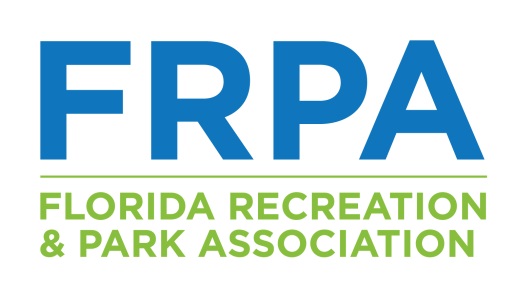 For inclusion in the Onsite Auction, 
this form will need to be returned by December 1, 2023 Return Form/Item to:	Via email:	pearson@mydelraybeach.com	Via mail:  	City of Delray Beach			Attn: Danielle Pearson			50 NW 1st Avenue
			Delray Beach, FL 33444Organization Donating Item:Donor Address:Donor Email: Item Title:Item Description:Item Value:
(minimum value of $40)$